За время участия Саратовской областной организации Профсоюза «Общероссийского Профсоюза образования» в реализации федерального проекта «Цифровизация Общероссийского Профсоюза образования» была проделана работа по внедрению идентификации члена Профсоюза с помощью электронного профсоюзного билета или соответствующего мобильного приложения. Таким образом к середине декабря 2021 года более 93% членов Профсоюза имеют электронные профсоюзные билеты (ЭПБ) или соответствующее приложение, установленное на их гаджетах.Консультирование председателей ППО и ТПО по работе с АИС «Общероссийского Профсоюза образования» обеспечило системе объемное наполнение данными и постоянную вовлеченность председателей (ответственных за работу в АИС на разных уровнях) в процесс цифровизации Профсоюза на территории Саратовской области. Так в конце 2021 года на учёте в АИС «Общероссийского Профсоюза образования» состояло 80 370 человек – членов Профсоюза, из них 10 641 – зарегистрированы в бонусной программе Profcards, что составляет 13,2% от общего числа Членов Профсоюза. Кроме того, были собраны согласия на обработку персональных данных в количестве 68797, что составляет ~86% от общего членства, а на получение сообщений информационного и рекламного характера согласились 21 239 членов Профсоюза, что составляет 26%. Представленная информация говорит о том, что Саратовская областная организация Профсоюза организовывает труд председателей в соответствии с основными целями перехода Профсоюза на цифровые технологии, а именно: формирование новой информационной среды, благоприятной для работы профсоюзных органов всех уровней профсоюзной структуры; создание условий для формирования высокоэффективных рабочих мест председателей организаций Профсоюза, позволяющих обеспечить электронный учет членов Профсоюза.На высоком уровне проходит работа по цифровизации территориальных организаций в Вольском, Духовницком, Ивантеевском, Новоузенском, Ртищевском районах, городе Саратове, в областном институте развития образования.В каждой профсоюзной организации введены ответственные лица за введение информационных технологий, электронного реестра и электронного профсоюзного билета. Однако несмотря на прилагаемые усилия в Алгайской и Хвалынской районных организациях Профсоюза до сих пор не установлен такой человек, что влечёт за собой искажение отображения в АИС реальных профсоюзных дел и соответственно неполную информированность.В связи с необходимостью популяризации среди членов Профсоюза Саратовской области бонусной программы Profcards был проведен конкурс между председателями территориальных организаций Профсоюза. По итогам конкурса были выявлены и признаны призёры первого и третьего мест. Первое место присвоено Питерской районной организации Профсоюза образования – (Поминовой И.И.), где в бонусной программе Profcards зарегистрировано 648 из 659 членов Профсоюза или 98,3% от общей численности членства в районе. Третье место заняли два призёра, председатели двух районных организаций Профсоюза – Духовницкой (Терентьева Н.М.) и Новоузенской (Бардина Е.В.), которые смогли обеспечить регистрацию членов Профсоюза в бонусной программе Profcards 46% и 50% от общего членства соответственно. Большую работу по регистрации членов Профсоюза в бонусной программе Profcards провели председатели Балашовской, Вольской, Екатериновской, Ивантеевской, Лысогорской, Пугачевской районных, Саратовской городской профсоюзных организаций. Среди ВУЗов и СПО следует отметить первичные профсоюзные организации СГУ работников и Хвалынский агропромышленный лицей. Заполнение паспортов территориальных и первичных организаций является неотъемлемой частью развития и наполнения информацией АИС «Общероссийского Профсоюза образования». На сегодняшний день этим требованиям отвечает Балашовская территориальная профсоюзная организация Президиум областной организации Общероссийского Профсоюза образования ПОСТАНОВЛЯЕТ:Информацию о ходе реализации федерального проекта «Цифровизация Общероссийского Профсоюза образования» принять к сведению. Председателям Петровской, Саратовской районной, Татищевской, Федоровской, Хвалынской территориальных профсоюзных организаций активизировать работу по реализации проекта «Цифровизация Общероссийского Профсоюза образования».По результатам регионального конкурса «PROFбонус для всех и каждого»: Поминову И.И., председателя Питерской районной организации Профсоюза, занявшей 1 место в конкурсе, наградить денежной премией в размере 10 000 руб. Бардину Е.В., председателя Новоузенской районной организации Профсоюза, Терентьеву Н.М. председателя Духовницкой районной организации Профсоюза занявших 3 место в конкурсе, наградить премией в размере 5 000 руб. каждой.За активное участие в конкурсе объявить благодарность Буряк Н.А., председателю Саратовской городской организации Профсоюза, Леорде С.В., председателю Лысогорской районной Профсоюзной организации, Перелыгиной Г.А., председателю Екатериновской районной организации Профсоюза.Контроль за выполнением данного постановления возлагаю на заместителя председателя Саратовской областной организации "Общероссийского Профсоюза образования» Попову Г.Н.Председатель								Тимофеев Н.Н.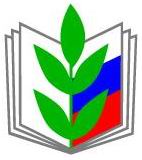 ПРОФЕССИОНАЛЬНЫЙ СОЮЗ РАБОТНИКОВ НАРОДНОГО ОБРАЗОВАНИЯ И НАУКИ РОССИЙСКОЙ ФЕДЕРАЦИИСАРАТОВСКАЯ ОБЛАСТНАЯ ОРГАНИЗАЦИЯ ПРОФЕССИОНАЛЬНОГО СОЮЗА РАБОТНИКОВ НАРОДНОГО ОБРАЗОВАНИЯ И НАУКИ РОССИЙСКОЙ ФЕДЕРАЦИИ(САРАТОВСКАЯ ОБЛАСТНАЯ ОРГАНИЗАЦИЯ «ОБЩЕРОССИЙСКОГО ПРОФСОЮЗА ОБРАЗОВАНИЯ»)ПРЕЗИДИУМПОСТАНОВЛЕНИЕПРОФЕССИОНАЛЬНЫЙ СОЮЗ РАБОТНИКОВ НАРОДНОГО ОБРАЗОВАНИЯ И НАУКИ РОССИЙСКОЙ ФЕДЕРАЦИИСАРАТОВСКАЯ ОБЛАСТНАЯ ОРГАНИЗАЦИЯ ПРОФЕССИОНАЛЬНОГО СОЮЗА РАБОТНИКОВ НАРОДНОГО ОБРАЗОВАНИЯ И НАУКИ РОССИЙСКОЙ ФЕДЕРАЦИИ(САРАТОВСКАЯ ОБЛАСТНАЯ ОРГАНИЗАЦИЯ «ОБЩЕРОССИЙСКОГО ПРОФСОЮЗА ОБРАЗОВАНИЯ»)ПРЕЗИДИУМПОСТАНОВЛЕНИЕПРОФЕССИОНАЛЬНЫЙ СОЮЗ РАБОТНИКОВ НАРОДНОГО ОБРАЗОВАНИЯ И НАУКИ РОССИЙСКОЙ ФЕДЕРАЦИИСАРАТОВСКАЯ ОБЛАСТНАЯ ОРГАНИЗАЦИЯ ПРОФЕССИОНАЛЬНОГО СОЮЗА РАБОТНИКОВ НАРОДНОГО ОБРАЗОВАНИЯ И НАУКИ РОССИЙСКОЙ ФЕДЕРАЦИИ(САРАТОВСКАЯ ОБЛАСТНАЯ ОРГАНИЗАЦИЯ «ОБЩЕРОССИЙСКОГО ПРОФСОЮЗА ОБРАЗОВАНИЯ»)ПРЕЗИДИУМПОСТАНОВЛЕНИЕПРОФЕССИОНАЛЬНЫЙ СОЮЗ РАБОТНИКОВ НАРОДНОГО ОБРАЗОВАНИЯ И НАУКИ РОССИЙСКОЙ ФЕДЕРАЦИИСАРАТОВСКАЯ ОБЛАСТНАЯ ОРГАНИЗАЦИЯ ПРОФЕССИОНАЛЬНОГО СОЮЗА РАБОТНИКОВ НАРОДНОГО ОБРАЗОВАНИЯ И НАУКИ РОССИЙСКОЙ ФЕДЕРАЦИИ(САРАТОВСКАЯ ОБЛАСТНАЯ ОРГАНИЗАЦИЯ «ОБЩЕРОССИЙСКОГО ПРОФСОЮЗА ОБРАЗОВАНИЯ»)ПРЕЗИДИУМПОСТАНОВЛЕНИЕ
«24» декабря 2021 г.
г. Саратов
г. Саратов
№ 14О ходе реализации федерального проекта «Цифровизация Общероссийского Профсоюза образования» в Саратовской областной профсоюзной организации за 2021 годО ходе реализации федерального проекта «Цифровизация Общероссийского Профсоюза образования» в Саратовской областной профсоюзной организации за 2021 год